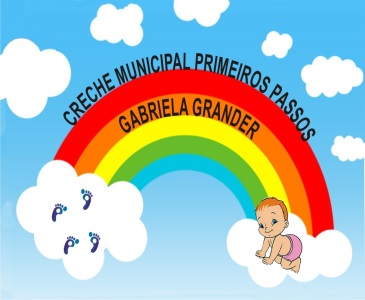 Nome da Experiência: TEXTO ORIENTATIVO “ POR QUE NÃO SENTAR EM W”Direitos de aprendizagem: Conviver, Brincar, Participar, Explorar, Expressar, Conhecer-se.Campo de Experiência:  O eu, o outro, o nós; Corpo, gestos e movimentos;Objetivos: Perceber as possibilidades e os limites de seu corpo nas brincadeiras e interações das quais participa.Participar do cuidado do seu corpo e da promoção do seu bem-estar.Receber cuidados,Participar de brincadeiras e ter garantidos movimentos livres de engatinhar, arrastar, apoiar, segurar, puxar, jogar, esconder, andar, correr, pular, sentar, subir, descer, cair, rolar e levantar, etc;...POR QUE NÃO SENTAR EM “W”?W é a posição em que a criança senta no chão para brincar. Em crianças bem pequenas é normal, mas o esperado é que haja mudança de posição de tempos em tempos.Elas preferem essa posição, pois oferece maior estabilidade, não precisam se esforçar para se equilibrar e não giram o tronco. No entanto, não trabalha outros músculos do corpo e no futuro as crianças poderão desenvolver problemas ortopédicos, de articulação e musculares, além de diminuição da coordenação motora, do equilíbrio e não estabelecer ou atrasar a dominância manual.Como ela não gira o tronco, usa a mão direita (destra) para pegar os objetos do seu lado direito, e a esquerda (canhota) para os objetos à esquerda. Isso vai gerar um problemão: Atraso para estabelecer a mão dominante, levando à FALTA DE DOMINÂNCIA HEMISFÉRICA, por não estabelecer dominância manual, pois o DESTRO é regido pelo hemisfério ESQUERDO e o CANHOTO pelo Hemisfério DIREITO.Imagine só ter dois "chefes"... Seria caótico.Isso pode gerar uma série de problemas de lateralidade e de aprendizagem, como:-DIFICULDADE DE LEITURA, ESCRITA, MATEMÁTICAE TUDO QUE ENVOLVE LATERALIDADE. *Escrita espelhada,*Pular linhas na leitura,*Dificuldade na escrita com letra cursiva.*DIFICULDADE EM MATEMÁTICA, confundindo a ordem unidade, dezena e centena e tudo que envolve lateralidade da subtração ao plano cartesiano.*Dificuldade até na LOCALIZAÇÃO e na DIREÇÃO DE VEÍCULOS, pois em uma situação de tomada de decisão rápida, o conflito entre direita e esquerda pode atrasar a reação do motorista para desviar de outro veículo e provocar um acidente.COMO EVITAR QUE ISSO SE TORNE UM PROBLEMA?*Estimule a criança a trocar de posição.*Arrume as perninhas dela, e ensine outras posições. *Mude os brinquedos de lugar para estimular o movimento. *Sente-se com as pernas abertas e coloque a criança se encaixando em você.*Para as crianças maiores explique que sentar sempre assim pode “machucar os joelhos”.*É importante a maneira que falamos, com reforço positivo, pois chamar à atenção sem explicações pode acabar piorando o mau hábito.*Dar exemplo, sentando com as pernas cruzadas no chão (índio) ou abertas, isso dá liberdade para o tronco e trabalha estabilidade, com postura correta.*Se seu filho só se senta em “W” vale a pena buscar um especialista para avaliar se ele está usando essa posição porque já tem algum problema que dificulte a usar outras posições ou se é um hábito que deve ser mudado.*Procure especialistas: ortopedista, neurologista, fisioterapeuta, psicomotricista.Referência:Cristiane MazzitelliPSICOMOTRICISTA & PSICOPEDAGOGAhttps://www.facebook.com/crismazzitelli/Vídeo bem curtinho de uma especialista explicando: https://youtu.be/UAWke2ahysM